   Dzień dobry Dziewczynki Młodsze i Starsze!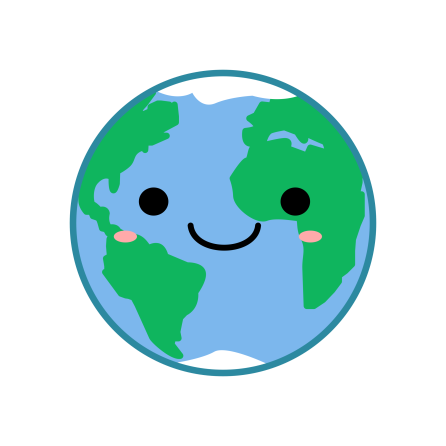         		Dziś Światowy Dzień Ziemi. Imieniny Ziemi! Ekspresowa powtórka z geografii … Ziemia jest planetą zbliżoną do kuli;Na powierzchni Ziemi występują lądy i morza;Łączna powierzchnia mórz jest ponad 2 razy większa niż powierzchnia lądów!Obwód Ziemi wynosi ponad 40 tysięcy kilometrów;Na Ziemi wyróżniamy 7 kontynentów: Europę, Azję, Afrykę, Amerykę      Północną, Amerykę Południową, Australię i Antarktydęoraz 3 oceany: Spokojny, Atlantycki, Indyjski.Najwyższą górą na Ziemi jest Mount Everest.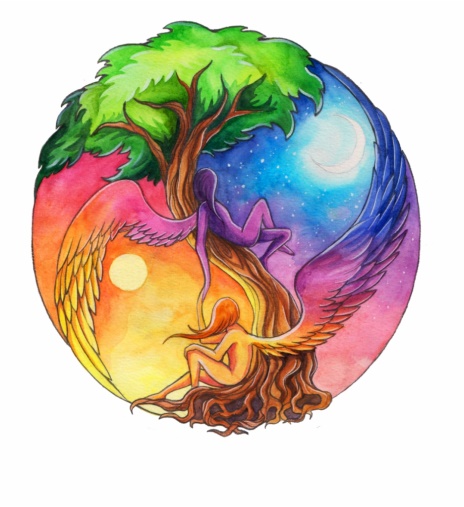    Przesłanie na dziś:Piosenka z bajki mojego dzieciństwa…             „wieki” temu, a nadal aktualne!O nasza Planeto rozchmurz swoją twarz,Będziemy zawsze dbać o czystość twoich plaż,Gwiazdy, lasy śpiewać będą nam co dzień,A z jasnego nieba spłynie tysiąc lśnień. Ekologia, ochrona środowiska jest w dzisiejszych czasach koniecznością.Oszczędzajmy i segregujmy! Śmieci są prawdziwą plagą.Szkło, papier i metal można wykorzystywać jako surowce wtórne.   Zadanie na dziś: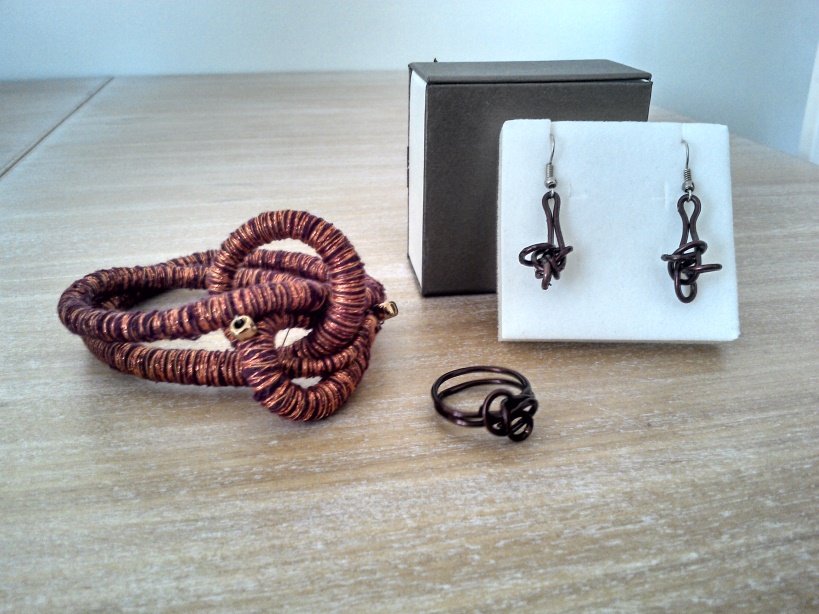 Zrób biżuterię z surowców wtórnych, np. z drucika, papieru, materiału, plastiku. Coś ładnego i z pomysłem. /Bransoletkę kupiłam kiedyś od pewnej artystki, podczas Festiwalu Otwartych Ogrodów w  Józefowie. Kolczyki i pierścionek wykonała moja córka Gaja z miedzianego drucika./ Czekamy na zdjęcia Waszych Prac. Dostałyśmy już fotografię cudnego kaktusa! Gratulacje!!! Nagroda czeka!* Pamiętajcie, jesteśmy dla Was! Gdy potrzebujecie pomocy w nauce, rozmowy, dobrej rady… ** Przestrzegajcie obostrzeń!*** Zaliczajcie, odsyłajcie, pracujcie!!!  	